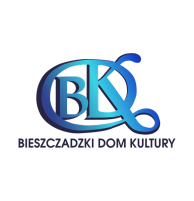 KARTA ZGŁOSZENIA – KLUB FILMOWY KINA BDK KARTA WINNA BYĆ UZUPEŁNIONA TEKSTEM DRUKOWANYM RODZAJ ZGŁOSZENIA: CZŁONKOSTWO W KLUBIE FILMOWYM KINA BDK WIEK UCZESTNIKA ...........................................  □ Zobowiązuje się do zapewnienia mojemu dziecku bezpieczeństwa w drodze pomiędzy placówką Bieszczadzkiego Domu Kultury, lub innym miejscem, w których instytucja prowadzi działalność, a miejscem zamieszkania. (3)(4)  	Wyrażam zgodę na samodzielny powrót mojego dziecka do domu. (2) □ TAK □ NIE Wyrażam zgodę na nieodpłatne publikowanie mojego wizerunku / wizerunku mojego dziecka (w formie fotograficznej i filmowej) przez Bieszczadzki Dom Kultury, bez ograniczeń czasowych i za pośrednictwem dowolnego medium, w celach dokumentowania i promowania działalności Bieszczadzkiego Dom Kultury. □ TAK □ NIE …………………………………………………………………… 	 	 	 	 	………………………………………………………  	imię i nazwisko osoby składającej 	 	 	 	 	 	 	          data i podpis OŚWIADCZENIA  □ Oświadczam, że zapoznałam / em się z Regulaminem KLUBU FILMOWEGO KINA BDK działającego przy BDK w Lesku oraz akceptuję jego warunki. □ Oświadczam, że przedłożone przeze mnie w niniejszej Karcie zgłoszenia informacje są prawdziwe. □ Oświadczam, że zapoznałam / em się z klauzulą informacyjną dotyczącą przetwarzania danych osobowych. □ Oświadczam, iż dziecko posiada ubezpieczenie następstw nieszczęśliwych wypadków. (2) …………………………………………………………………… 	 	 	 	 	………………………………………………………  	imię i nazwisko osoby składającej 	 	 	 	 	 	 	          data i podpis (1) w przypadku osoby niepełnoletniej, proszę podać kontakt do rodzica / opiekuna, któremu przysługuje pełnia władzy rodzicielskiej (2)(3)(4) wypełnić tylko w przypadku, gdy uczestnikiem zajęć ma być osoba niepełnoletnia zgoda / zobowiązanie jest wymagane do uczestnictwa w zajęciach / warsztatach zobowiązanie wymagane jest wyłącznie w przypadku, gdy uczestnikiem zajęć ma być osoba niepełnoletnia  	 IMIĘ I NAZWISKO UCZESTNIKA DATA URODZENIA NUMER TELEFONU (1) ADRES E-MAIL (1) ADRES ZAMIESZKANIA IMIĘ I NAZWISKO RODZICA / OPIEKUNA, KTÓREMU PRZYSŁUGUJE PEŁNIA WŁADZY RODZICIELSKIEJ (2) ADRES RODZICÓW / OPIEKUNÓW (2) 